MOVE4MANA SIGN UP INSTRUCTIONSHow can YOU participate in this 21-day challenge? Signing-up on the Active For Good App: 
1. Download the free Active For Good app on your Apple iOS or Android phone.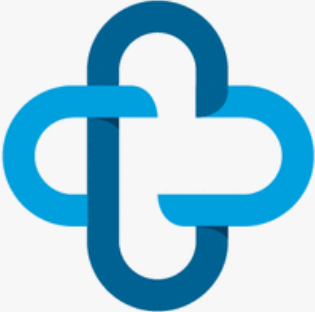 2. Press “Enter Event Code” and type in “RSSM4M.”3. Enter a username, email address, and password.  An email will be sent to you to verify your account. 4. Begin tracking your physical activity!Logging an activity:

1. Tap on “LOG AN ACTIVITY” and select your activity type.2. Select your start time, duration of your workout, and effort of your workout.3. Press save an activity. Automatically logging an activity: 

1. Press on the three-bar side menu and click on settings.2. Select your fitness device (Fitbit, Garmin, Health app).3. Follow the instructions on the screen. 
Accessing the three-bar side menu1. Your stats2. The leaderboard3. Your activity history4. Your messages